ZUUNJOH       ZAJEDNICA UDRUGA UZGAJAČA NJEMAČKIH OVČARA  HRVATSKE                                                                     HRVATSKA, 10000 ZAGREB , ILICA 61 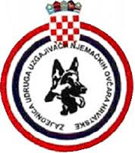                              OIB 66349707887 / IBAN HR8423600001101631447                                                                                              WWW.ZUUNJOH.HR                                                                                                                                                        ČLANICA  HKS , F.C.I. , WUSVSVIM PREDSJEDNICIMA UDRUGA   U SASTAVU ZUUNJOH-a.						             			01.02.2021.Predmet : Dostava materijala za skupštinu ZUUNJOH-a, 27.02.2021. koja se održava pisanim putemPoštovani,	Izvješćujemo Vas da će se zbog situacije uzrokovane virusom COVID 19  i nemogućnosti održavanja skupštine ZUUNJOH-a, na uobičajen način ova skupština održati pisanim putem. Obzirom na složenost situacije najljepše Vas molimo za suradnju i sudjelovanje u radu skupštine tako da nam u za to predviđenom roku, najkasnije do 27.02.2021. godine punomoći ovjerene pečatom i potpisom predsjednika udruge te ispunjen i potpisan listić za glasanje vratite putem elektronske pošte  (zuunjoh@gmail.com)  ili redovnom poštom na adresu :Miroslav Kuzmić,Koprivnička 52 H,Starigrad ,48000 Koprivnica      U prilogu Vam dostavljamo sljedeće materijale vezane uz skupštinu ZUUNJOH-a :Dnevni red za skupštinu HKS-a koja se održava pisanim putem za dan 27.02.2021. s pripadajućim materijalima Obrazac punomoći za zastupnika na skupštini ZUUNJOH-a, dana 27.02.2021. godine shodno članku 16. Statuta ZUUNJOH-aListić za glasanje s prijedlozima za usvajanje Prijedlog Poslovnika o radu skupštine shodno članku 18. Statuta ZUUNJOH-a. Izvještaje za godinu 2020. E-pošta:  zuunjoh@gmail.com                                                                                                       Web : www.zuunjoh.hr                    